PERANCANGAN DASHBOARD PRODUKTIVITAS SDM DENGAN KERANGKA KERJA SCRUM PADA PENGEMBANGAN SISTEM DAN PROSEDUR DIGITAL -DPOL PT XYZOleh: Nama : JenniferNIM : 43150276SkripsiDiajukan sebagai salah satu syarat untuk memperoleh gelar Sarjana KomputerProgram Studi Sistem Informasi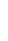 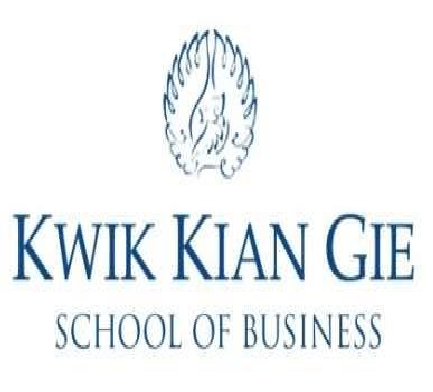 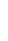 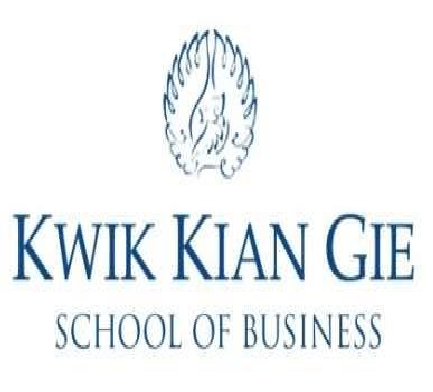 INSTITUT BISNIS dan INFORMATIKA KWIK KIAN GIE JAKARTAAGUSTUS 2019